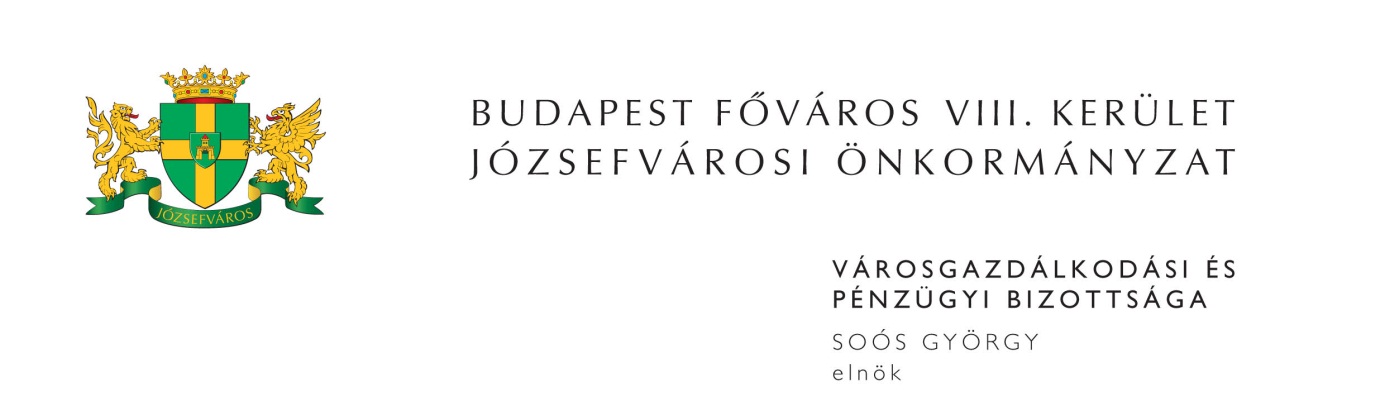 M E G H Í V ÓBudapest Józsefvárosi Önkormányzat Városgazdálkodási és Pénzügyi Bizottsága2015. évi 16. rendes ülését2015. június 1-jén (hétfőn) 1300 órárahívom össze.A Városgazdálkodási és Pénzügyi Bizottság ülését a Józsefvárosi Polgármesteri HivatalIII. 300-as termében (Budapest, VIII. Baross u. 63-67.) tartja.Napirend1. Zárt ülés keretében tárgyalandó előterjesztések(írásbeli előterjesztés)Javaslat a Corvin Sétány Program keretén belül bérleti jogviszony pénzbeli megváltással történő megszüntetéséreElőterjesztő: Csete Zoltán – a Rév8 Zrt. mb. cégvezetője2. Képviselő-testület(írásbeli előterjesztés)Javaslat a Magdolna Negyed Program III. megvalósításához kapcsolódó döntések meghozataláraElőterjesztő: Dr. Kocsis Máté - polgármesterEgry Attila - alpolgármesterKaiser József - képviselőBalogh István - képviselőJavaslat a TÉRKÖZ_B pályázat kapcsán megkötött Támogatási Szerződések módosításáraElőterjesztő: Dr. Kocsis Máté – polgármester Zentai Oszkár - képviselőJavaslat önkormányzati intézmények átalakításával kapcsolatos döntések meghozatalára (PÓTKÉZBESÍTÉS)Előterjesztő: Dr. Kocsis Máté – polgármester Javaslat a Budapest Józsefvárosi Önkormányzat tulajdonában álló lakások bérbeadásának feltételeiről, valamint a lakbér mértékéről szóló 16/2010. (III.08.) számú önkormányzati rendelet módosításáraElőterjesztő: Dr. Kocsis Máté – polgármester Javaslat a Társasházi Pályázatokat Elbíráló Munkacsoport tagjainak kijelöléséreElőterjesztő: Dr. Kocsis Máté – polgármester Javaslat a nem lakás célú ingatlanok bérleti díjáról szóló képviselő-testületi határozat módosításáraElőterjesztő: Dr. Kocsis Máté – polgármester Javaslat az „Önkormányzati feladatellátást szolgáló fejlesztések támogatására” tárgyú pályázat benyújtásáraElőterjesztő: Dr. Kocsis Máté – polgármester Javaslat alapítványok támogatásáraElőterjesztő: Dr. Kocsis Máté – polgármester Sántha Péterné – alpolgármester Kaiser József - képviselőJavaslat óvodák fejlesztésének támogatására (PÓTKÉZBESÍTÉS)Előterjesztő: Dr. Kocsis Máté – polgármester 3. Közbeszerzések(írásbeli előterjesztés)Javaslat a „Vállalkozási szerződés keretében „Budapest Józsefváros Magdolna Negyed Program III” keretében önkormányzati lakóépületek és lakások felújítása a KMOP-5.1.1/B-12-k-2012-0001 projekthez kapcsolódóan" tárgyú közbeszerzési eljárás eredményének megállapítására (PÓTKÉZBESÍTÉS)Előterjesztő: Csete Zoltán – a Rév8 Zrt. mb. cégvezetője4. Gazdálkodási ÜgyosztályElőterjesztő: Pénzes Attila – ügyosztályvezető(írásbeli előterjesztés)Tulajdonosi hozzájárulás a Budapest VIII. ker. Tisztes utcai játszótér közvilágításának kialakításáhozKözterület-használati kérelmek elbírálása5. Kisfalu Kft.Előterjesztő: Kovács Ottó – vagyongazdálkodási igazgató(írásbeli előterjesztés)Mena Group Trade Kft. bérlő tevékenységi kör módosítására vonatkozó kérelme a Budapest VIII. kerület, Népszínház u. 16. szám alatti önkormányzati tulajdonú nem lakás célú helyiség vonatkozásában……………….. magánszemély bérbevételi kérelme a Budapest VIII. Kun u. 12. szám alatti üres önkormányzati tulajdonú helyiségek vonatkozásában………………. magánszemély bérbevételi kérelme a Budapest VIII. Dobozi u. 19. szám alatti üres önkormányzati tulajdonú helyiség vonatkozásábanDuna Telemédia Centrum Kft. bérlő és az EAGLE-COMP Kft. bérleti jog átruházásra vonatkozó közös kérelme a Budapest VIII. kerület, Rigó u. 14. szám alatti önkormányzati tulajdonú nem lakás célú helyiség tekintetében……………….. ügye a Budapest VIII. Práter u. 30-32. szám alatti üres önkormányzati tulajdonú pinceszinti tároló helyiség vonatkozásábanSzigony u. 2/b. szám alatti Társasház egyezségi ajánlata a Budapest VIII. kerület, Szigony u. 2/b. szám alatti önkormányzati tulajdonú helyiség vonatkozásábanA Budapest VIII., Horváth M. tér 5. szám alatti helyiség funkcióváltásának ingatlan-nyilvántartáson történő átvezetéseLakás elidegenítésével kapcsolatos vételár és eladási ajánlat jóváhagyása (2 db)Javaslat gépkocsi-beálló bérbeadására (5 db)Javaslat a Budapest VIII. kerület, József krt. 66. szám alatti üres, önkormányzati tulajdonú nem lakás célú helyiség nyilvános egyfordulós pályázaton történő bérbeadására (PÓTKÉZBESÍTÉS)Megjelenésére feltétlenül számítok. Amennyiben az ülésen nem tud részt venni, kérem, azt írásban (levélben, elektronikus levélben) jelezni szíveskedjen Soós György bizottsági elnöknek legkésőbb 2015. június 1-jén az ülés kezdetéig. Budapest, 2015. május 27.	Soós György s.k.	elnök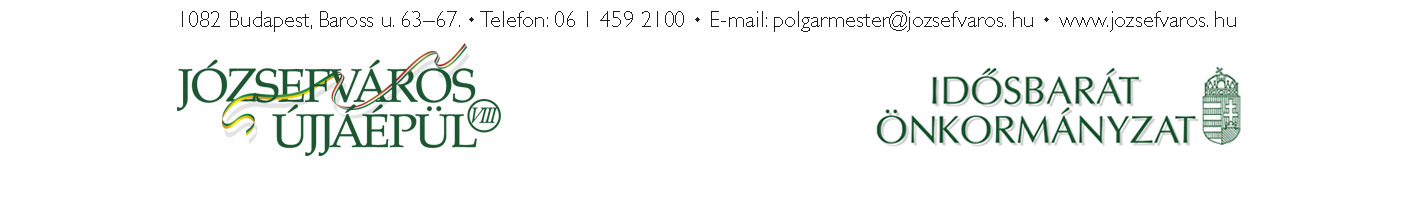 3